Надежда Прошутинская  (02.09.1962)  -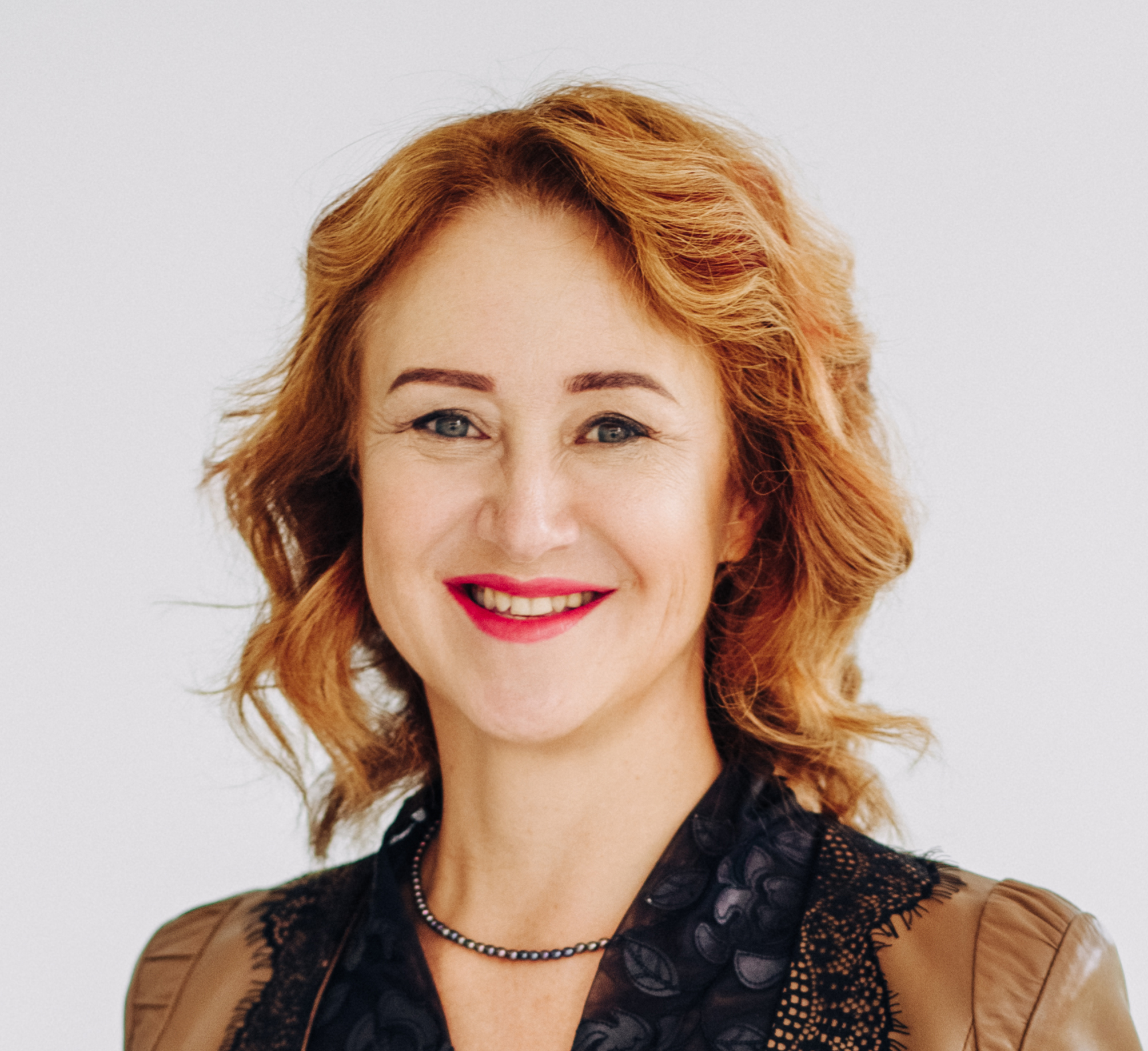 бизнес-тренерSA Group Consulting, бизнес-консультант, коуч РСС ICF, ментортел. +7-910-665-64-32http://proshutinskaya.comОБЛАСТИ КОМПЕТЕНЦИИКоучинг индивидуальный и групповой по стандартам ICF, Менторинг по стандартам ICF;Психологическое консультирование (отношения, лидерство, мотивация, стрессоустойчивость, управление эмоциями и др.);Проведение тренингов для руководителей и топ-менеджеров (лучший бизнес-тренер России 2018 года в номинации “Тренинги личной эффективности и развития” (Всероссийский потребительский рейтинг провайдеров корпоративного обучения).Бизнес – консультации (подбор и построение успешных команд)СПЕЦИАЛИЗАЦИИЛидерские программы: неопределенность, риски, эмоциональная зрелость, работа со страхами, гибкость, мотивация команды, отношения, делегирование, распределение ответственности, эмпатия, коллективное мышление и др.;Работа с кадровым резервом: адаптация к новой должности, новым функциям, ответственности и мышлению на другом уровне;Диагностика и обучение soft-skills: осознанность, системное мышление, кросс-функциональное взаимодействие, действия в условиях неопределенности, сотрудничество, работа в команде, новый взгляд и др. ;Медиация конфликтов, обучение языку «ненасильственного общения», экологичная «обратная связь», сопровождение команд;ПРОФЕССИОНАЛЬНЫЙ ОПЫТ2014 – наст. время, SA Group Consulting (Франция)Индивидуальный и командный коучинг (компании Ашан-ритейл, Леруа Мерлен, СИБУР, РЖД и др)Психологическое консультирование по личной эффективности, лидерству, постановке и достижению целей, отношениям, карьерному росту и адаптации к вызовам;Спикер различных деловых конференций на темы лидерства, эффективных коммуникаций, обратной связиВедущая тренингов «Осознанный лидер» для топ-менеджеров и Советов директоров магазинов Леруа Мерлен (с 2016 года по наст время)Ведущая тренингов «Экология человека» для региональных директоров компании Ашан-ритейл/сеть Атак, 2015-2017 ггКонсалтинг и сопровождение владельцев бизнесов и топ-менеджеров Республики Литва,  2017Ведущая тренингов личностного развития и роста (Россия, Прибалтика, Германия, Израиль, Франция)2010 – 2014 гг, Академия ПРО Психологическое консультирование по личным и семейным отношениям, достижению успеха,  поиску работы, саморазвитиюОбучение и ведение групп по йоге, массажу, практикам ЗОЖ, энергетическим техникамВедущая тренингов личностного роста (Москва, С.Петербург, Урал, Сибирь и др., Украина, Беларусь)1991 – 2009 гг, концерн Подати Управленческий и финансовый бизнес-консультант;Помощник аудитора;Руководитель различных направлений: маркетинга, инноваций, бизнес-обучения, информационного центра Главный редактор журнала для бухгалтеровОБРАЗОВАНИЕ2020 – Business&Executive Coaching, Moscow2019 – Mentoring, International University Global Coaching, London-Moscow2018 – Team coaching, Erickson Coaching International, Moscow2018 – Coaching in business, International University Global Coaching, London-Moscow2016 – Wellness-coach, LUS, France2015 – Coach du Bien-Etre, LUS, France2012 – социальный педагог-психолог семейного профиля, ИРО, Ярославль2008 – manager, Programme presidential de formation des managers russes, CCI, Paris, France2008 – менеджер, ЯрГУ им Демидова2000 – высшее экономическое образование, ЯрГУ им. Демидова1997 – manager, Joint Industrial and Commercial Training Award Programme, London, UK1996 – manager, Marktwirtschaftlich Denken und Handeln, Kassel, Germany1995 – manager, Business for Russia, Berlington, USA1984 – высшее физическое образование, ЯрГУ им. ДемидоваРедактор и журналист, свободно владею английским и французским языками.Лидер ICF Russia Chapter в Ярославской области, председатель Совета коучей при Ярославской ТПП.